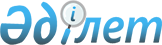 Об утверждении норм образования и накопления коммунальных отходов, тарифов на сбор, вывоз, утилизацию, переработку и захоронение твердых бытовых отходов по Сарысускому району
					
			Утративший силу
			
			
		
					Решение Сарысуского районного маслихата Жамбылской области от 28 апреля 2020 года № 73-3. Зарегистрировано Департаментом юстиции Жамбылской области 30 апреля 2020 года № 4599. Утратило силу решением Сарысуского районного маслихата Жамбылской области от 24 мая 2023 года № 3-3
      Сноска. Утратило силу решением Сарысуского районного маслихата Жамбылской области от 24.05.2023 № 3-3 (вводится в действие по истечении десяти календарных дней после первого официального опубликования).
      В соответствии с подпунктом 15) пункта 1 статьи 6 Закона Республики Казахстан от 23 января 2001 года "О местном государственном управлении и самоуправлении в Республике Казахстан", с подпунктом 1) и 2) статьи 19-1 Экологического кодекса Республики Казахстан от 9 января 2007 года, приказом Министра энергетики Республики Казахстан от 25 ноября 2014 года № 145 "Об утверждении Типовых правил расчета норм образования и накопления коммунальных отходов" (зарегистрировано в реестре государственной регистрации нормативных правовых актов за № 10030) и приказом Министра энергетики Республики Казахстан от 1 сентября 2016 года № 404 "Об утверждении Методики расчета тарифа на сбор, вывоз, утилизацию, переработку и захоронение твердых бытовых отходов" (зарегистрировано в реестре государственной регистрации нормативных правовых актов за № 14285), Сарысуский районный маслихат РЕШИЛ:
      1. Утвердить нормы образования и накопления коммунальных отходов по Сарысускому району согласно приложению 1 к настоящему решению.
      2. Утвердить тарифы на сбор, вывоз, утилизацию, переработку и захоронение твердых бытовых отходов по Сарысускому району согласно приложению 2 к настоящему решению.
      3. Признать утратившим силу решение Сарысуского районного маслихата от 11 сентября 2018 года № 38-3 "Об утверждении норм образования и накопления коммунальных отходов, тарифов на сбор, вывоз твердых бытовых отходов по Сарысускому району" (зарегистрировано в Реестре государственной регистрации нормативных правовых актов за № 3961, опубликовано 22 октября 2018 года в эталонном контрольном банке нормативных правовых актов Республики Казахстан в электронном виде).
      4. Контроль за исполнением данного решения возложить на постоянную комиссию районного маслихата по вопросам экономике, финансов, бюджета, агропромышленного комплекса, охраны окружающей среды и природопользования, развития местного самоуправления.
      5. Настоящее решение вступает в силу со дня государственной регистрации в органах юстиции и вводится в действие по истечении десяти календарных дней после первого официального опубликования. Нормы образования и накопления коммунальных отходов по Сарысускому району Тарифы на сбор, вывоз, утилизацию, переработку и захоронение твердых бытовых отходов по Сарысускому району
      Себестоимость сбора и вывоза 1 м3 твердых бытовых отходов – 847,06 тенге
      Себестоимость захоронения 1 м3 твердых бытовых отходов – 297,16 тенге.
      Себестоимость утилизации 1 м3 твердых бытовых отходов – 55,77 тенге
      Расчет стоимости услуг на сбор, вывоз и захоронение твердых бытовых отходов на 2018 год (месячный расчетный показатель – 2 405 тенге).
      1. Расчет стоимости услуг на сбор, вывоз и захоронение твердых бытовых отходов для абонентов-жителей благоустроенного и не благоустроенного сектора
      2. Расчет стоимости услуг на сбор, вывоз и захоронение твердых бытовых отходов для абонентов-хозяйствующих субъектов (физические и юридические лица).
					© 2012. РГП на ПХВ «Институт законодательства и правовой информации Республики Казахстан» Министерства юстиции Республики Казахстан
				
      Председатель сессии

      Сарысуского районного маслихата

Л. Мырзабеков

      Секретарь Сарысуского

      районного маслихата

С. Бегеев
Приложение 1 к решению
Сарысуского районного маслихата
от 28 апреля 2020 года № 73-3
№
Объект накопления коммунальных отходов
Расчетная единица
Годовая норма накопления коммунальных отходов, м3
1
Домовладения благоустроенные и неблагоустроенные
1 житель
1,8
1,9
2
Общежития, интернаты, детские дома, дома престарелых и т.п.
1 место
1
3
Гостиницы, санатории, дома отдыха
1 место
0,84
4
Детские сады, ясли
1 место
0,50
5
Учреждения, организации, офисы, конторы, сбербанки, отделения связи
1 сотрудник
0,91
6
Поликлиники
1 посещение
0,085
7
Больницы, прочие лечебно-профилактические учреждения
1 койко-место
1,2
8
Школы и другие учебные заведения
1 учащийся
0,3
9
Рестораны, кафе, учреждения общественного питания
1 посадочное место
1,07
10
Театры, кинотеатры, концертные залы, ночные клубы, казино, залы игровых автоматов
1 посадочное место
0,37
11
Музеи, выставки
1 м2 общей площади
0,09
12
Стадионы, спортивные площадки
1 место по проекту
0,07
13
Спортивные, танцевальные и игровые залы
1 м2 общей площади
0,05
14
Продовольственные, промтоварные магазины, супермаркеты
1 м2 торговой площади
0,8
15
Торговля с машин
1 м2торгового места
0,35
16
Рынки, торговые павильоны, киоски, лотки
1 м2 торговой площади
0,27
17
Оптовые базы, склады продовольственных товаров
1 м2 общей площади
0,34
18
Оптовые базы, склады промышленных товаров
1 м2 общей площади
0,21
19
Дома быта: обслуживание населения
1 м2 общей площади
0,6
20
Вокзалы, автовокзалы, аэропорты
1 м2 общей площади
0,5
21
Пляжи
1 м2 общей площади
1
22
Аптеки
1 м2 торговой площади
0,4
23
Автостоянки, автомойки, автозаправочные станции, гаражи
1 машино-место
2
24
Автомастерские
1 работник
2,1
25
Гаражные кооперативы
на 1 гараж
0,15
26
Парикмахерские, косметические салоны
1 рабочее место
1,25
27
Прачечные, химчистки, ремонт бытовой техники, швейные ателье
1 м2 общей площади
0,5
28
Мастерские ювелирные, по ремонту обуви, часов
1 м2 общей площади
0,90
29
Мелкий ремонт и услуги (изготовление ключей и т.д.)
1 рабочее место
0,95
30
Бани, сауны
1 м2 общей площади
0,41
31
Юридические, организующие массовые мероприятия на территории города
1000 участников
0,80
32
Садоводческие кооперативы
1 участок
2,04Приложение 2 к решению
Сарысуского районного маслихата
от 28 апреля 2020 года № 73-3
№
Наименование
тенге
1. Сбор и вывоз твердых бытовых отходов, 1 м3
1. Сбор и вывоз твердых бытовых отходов, 1 м3
1. Сбор и вывоз твердых бытовых отходов, 1 м3
1.1.
Сбор и вывоз 1 м3 твердых бытовых отходов
867,45
1.2.
Рентабельность, 15%
0,00
1.3.
Тариф, без налога на добавленную стоимость
867,45
2. Захоронение твердых бытовых отходов, 1 м3
2. Захоронение твердых бытовых отходов, 1 м3
2. Захоронение твердых бытовых отходов, 1 м3
2.1.
Захоронение 1 м3 твердых бытовых отходов
276,11
2.2.
Рентабельность, 15%
0,00
2.3.
Всего
276,11
2.4.
Плата за эмиссии в окружающую среду с 1м3 твердых бытовых отходов от населения (2 405 тенге*0,38*0,2*0,2)
18,28
2.5.
Тариф, без налога на добавленную стоимость
294,39
3. Тариф на утилизацию твердых бытовых отходов, 1 м3
3. Тариф на утилизацию твердых бытовых отходов, 1 м3
3. Тариф на утилизацию твердых бытовых отходов, 1 м3
3.1
Утилизация 1 м3 твердых бытовых отходов
49,17
3.2
Рентабельность, 15%
0,00
3.3
Всего
49,17
3.4.
Тариф, без налога на добавленную стоимость
49,17
4. Сбор, вывоз, утилизация и захоронение твердых бытовых отходов на 1 человека в месяц
4. Сбор, вывоз, утилизация и захоронение твердых бытовых отходов на 1 человека в месяц
4. Сбор, вывоз, утилизация и захоронение твердых бытовых отходов на 1 человека в месяц
4.1.
Тариф на 1 м3 (стр.1.3.+стр.2.5.+стр.3.4) тенге без налога на добавленную стоимость 
1211,01
4.2.
Налог на добавленную стоимость 12 % тенге
145,32
4.3.
Итого тариф на 1 м3 с налогом на добавленную стоимость, тенге
1356,33
4.4.
Тариф на 1 человека в месяц благоустроенные дома с налогом на добавленную стоимость, тенге без налога на добавленную стоимость, тенге
203,45
181,65
4.5.
Тариф на 1 человека в месяц не благоустроенные дома с налогом на добавленную стоимость, тенге без налога на добавленную стоимость, тенге
214,75
191,74
1. Сбор и вывоз твердых бытовых отходов, 1 м3
1. Сбор и вывоз твердых бытовых отходов, 1 м3
1. Сбор и вывоз твердых бытовых отходов, 1 м3
1.1.
Сбор и вывоз 1 м3 твердых бытовых отходов
867,45
1.2.
Рентабельность, 15%
0,00
1.3.
Тариф, без налога на добавленную стоимость
867,45
2. Захоронение твердых бытовых отходов, 1 м3
2. Захоронение твердых бытовых отходов, 1 м3
2. Захоронение твердых бытовых отходов, 1 м3
2.1.
Захоронение 1 м3 твердых бытовых отходов
276,11
2.2.
Рентабельность, 15%
0,00
2.3.
Всего
276,11
2.4.
Плата за эмиссии в окружающую среду с 1м3 твердых бытовых отходов (2 405 тенге*0,38*0,2)
91,39
2.5.
Тариф, без налога на добавленную стоимость
367,51‬
3. Тариф на утилизацию твердых бытовыхотходов,1 м3
3. Тариф на утилизацию твердых бытовыхотходов,1 м3
3. Тариф на утилизацию твердых бытовыхотходов,1 м3
3.1
Утилизация 1 м3 твердых бытовых отходов
49,17
3.2
Рентабельность, 15%
0,00
3.3
Всего
49,17
3.4.
Тариф, без налога на добавленную стоимость
49,17
4. Сбор, вывоз, утилизация и захоронение твердых бытовых отходов на 1 м3
4. Сбор, вывоз, утилизация и захоронение твердых бытовых отходов на 1 м3
4. Сбор, вывоз, утилизация и захоронение твердых бытовых отходов на 1 м3
4.1.
Всего, тариф на 1 м3 (стр.1.3.+стр.2.5.+стр.3.4) тенге
1 284,13
4.2.
Налог на добавленную стоимость 12 % тенге
154,09
4.3.
Итого тариф на 1 м3 с налогом на добавленную стоимость, тенге
1 438,22